FICHA DE INSCRIÇÃO        ------------------------------------------------------------------------------------------------------------------------------Inscrição nº:Inscrição nº:Inscrição nº:Inscrição nº:Inscrição nº:Inscrição nº:Inscrição nº:Inscrição nº:Inscrição nº:Curso:Curso:Curso:Curso:Curso:Curso:Curso:Formação Inicial (   )Formação Continuada (   )Formação Inicial (   )Formação Continuada (   )DADOS PESSOAIS DO(A) CANDIDATO(A)DADOS PESSOAIS DO(A) CANDIDATO(A)DADOS PESSOAIS DO(A) CANDIDATO(A)DADOS PESSOAIS DO(A) CANDIDATO(A)DADOS PESSOAIS DO(A) CANDIDATO(A)DADOS PESSOAIS DO(A) CANDIDATO(A)DADOS PESSOAIS DO(A) CANDIDATO(A)DADOS PESSOAIS DO(A) CANDIDATO(A)DADOS PESSOAIS DO(A) CANDIDATO(A)Membro da:    (    ) Comunidade Interna        (     )  Comunidade Interna        Membro da:    (    ) Comunidade Interna        (     )  Comunidade Interna        Membro da:    (    ) Comunidade Interna        (     )  Comunidade Interna        Membro da:    (    ) Comunidade Interna        (     )  Comunidade Interna        Membro da:    (    ) Comunidade Interna        (     )  Comunidade Interna        Membro da:    (    ) Comunidade Interna        (     )  Comunidade Interna        Membro da:    (    ) Comunidade Interna        (     )  Comunidade Interna        Membro da:    (    ) Comunidade Interna        (     )  Comunidade Interna        Membro da:    (    ) Comunidade Interna        (     )  Comunidade Interna        Nome completo:Nome completo:Nome completo:Nome completo:Nome completo:Nome completo:Nome completo:Nome completo:Nome completo:Data de Nascimento:Data de Nascimento:Data de Nascimento:Naturalidade:Naturalidade:Naturalidade:Naturalidade:Naturalidade:Estado:Nº RG:Nº RG:Nº RG:Órgão Emissor:Órgão Emissor:Nº CPF:Nº CPF:Nº CPF:Nº CPF:Estado Civil:Estado Civil:Estado Civil:E-mail:E-mail:E-mail:E-mail:E-mail:E-mail:Telefones:  Celular:                                Residencial:                                    Trabalho:Telefones:  Celular:                                Residencial:                                    Trabalho:Telefones:  Celular:                                Residencial:                                    Trabalho:Telefones:  Celular:                                Residencial:                                    Trabalho:Telefones:  Celular:                                Residencial:                                    Trabalho:Telefones:  Celular:                                Residencial:                                    Trabalho:Telefones:  Celular:                                Residencial:                                    Trabalho:Telefones:  Celular:                                Residencial:                                    Trabalho:Telefones:  Celular:                                Residencial:                                    Trabalho:Endereço:Endereço:Endereço:Endereço:Endereço:Endereço:Endereço:Endereço:Endereço:Bairro:Bairro:Cidade/Estado:Cidade/Estado:Cidade/Estado:Cidade/Estado:CEP:CEP:CEP:Possui alguma deficiência?  (      ) Não   (      ) SimQual(is)?  (      ) Física   (      ) Auditiva   (      ) Visual  (      ) Mental   (      ) MúltiplaPossui alguma deficiência?  (      ) Não   (      ) SimQual(is)?  (      ) Física   (      ) Auditiva   (      ) Visual  (      ) Mental   (      ) MúltiplaPossui alguma deficiência?  (      ) Não   (      ) SimQual(is)?  (      ) Física   (      ) Auditiva   (      ) Visual  (      ) Mental   (      ) MúltiplaPossui alguma deficiência?  (      ) Não   (      ) SimQual(is)?  (      ) Física   (      ) Auditiva   (      ) Visual  (      ) Mental   (      ) MúltiplaPossui alguma deficiência?  (      ) Não   (      ) SimQual(is)?  (      ) Física   (      ) Auditiva   (      ) Visual  (      ) Mental   (      ) MúltiplaPossui alguma deficiência?  (      ) Não   (      ) SimQual(is)?  (      ) Física   (      ) Auditiva   (      ) Visual  (      ) Mental   (      ) MúltiplaPossui alguma deficiência?  (      ) Não   (      ) SimQual(is)?  (      ) Física   (      ) Auditiva   (      ) Visual  (      ) Mental   (      ) MúltiplaPossui alguma deficiência?  (      ) Não   (      ) SimQual(is)?  (      ) Física   (      ) Auditiva   (      ) Visual  (      ) Mental   (      ) MúltiplaPossui alguma deficiência?  (      ) Não   (      ) SimQual(is)?  (      ) Física   (      ) Auditiva   (      ) Visual  (      ) Mental   (      ) MúltiplaEtnia (autodeclaração):    (      ) Amarelo;     (      ) Branco;    (      ) Indígena;   (      ) Pardo;    (      ) Preto.Etnia (autodeclaração):    (      ) Amarelo;     (      ) Branco;    (      ) Indígena;   (      ) Pardo;    (      ) Preto.Etnia (autodeclaração):    (      ) Amarelo;     (      ) Branco;    (      ) Indígena;   (      ) Pardo;    (      ) Preto.Etnia (autodeclaração):    (      ) Amarelo;     (      ) Branco;    (      ) Indígena;   (      ) Pardo;    (      ) Preto.Etnia (autodeclaração):    (      ) Amarelo;     (      ) Branco;    (      ) Indígena;   (      ) Pardo;    (      ) Preto.Etnia (autodeclaração):    (      ) Amarelo;     (      ) Branco;    (      ) Indígena;   (      ) Pardo;    (      ) Preto.Etnia (autodeclaração):    (      ) Amarelo;     (      ) Branco;    (      ) Indígena;   (      ) Pardo;    (      ) Preto.Etnia (autodeclaração):    (      ) Amarelo;     (      ) Branco;    (      ) Indígena;   (      ) Pardo;    (      ) Preto.Etnia (autodeclaração):    (      ) Amarelo;     (      ) Branco;    (      ) Indígena;   (      ) Pardo;    (      ) Preto.Renda Familiar (soma das rendas, dividida pela quantidade de membros da família):                              (    ) Até 0,5 salário-mínimo; (    ) Acima 0,5 até 1 salário-mínimo; (    ) Acima de 1 até 1,5 salário-mínimo;    (    ) Acima de 1,5 até 2,5 salários-mínimos; (    ) Acima de 2,5 até 3,5 salários-mínimos; 
(    ) Acima de 3,5 salários-mínimos.Renda Familiar (soma das rendas, dividida pela quantidade de membros da família):                              (    ) Até 0,5 salário-mínimo; (    ) Acima 0,5 até 1 salário-mínimo; (    ) Acima de 1 até 1,5 salário-mínimo;    (    ) Acima de 1,5 até 2,5 salários-mínimos; (    ) Acima de 2,5 até 3,5 salários-mínimos; 
(    ) Acima de 3,5 salários-mínimos.Renda Familiar (soma das rendas, dividida pela quantidade de membros da família):                              (    ) Até 0,5 salário-mínimo; (    ) Acima 0,5 até 1 salário-mínimo; (    ) Acima de 1 até 1,5 salário-mínimo;    (    ) Acima de 1,5 até 2,5 salários-mínimos; (    ) Acima de 2,5 até 3,5 salários-mínimos; 
(    ) Acima de 3,5 salários-mínimos.Renda Familiar (soma das rendas, dividida pela quantidade de membros da família):                              (    ) Até 0,5 salário-mínimo; (    ) Acima 0,5 até 1 salário-mínimo; (    ) Acima de 1 até 1,5 salário-mínimo;    (    ) Acima de 1,5 até 2,5 salários-mínimos; (    ) Acima de 2,5 até 3,5 salários-mínimos; 
(    ) Acima de 3,5 salários-mínimos.Renda Familiar (soma das rendas, dividida pela quantidade de membros da família):                              (    ) Até 0,5 salário-mínimo; (    ) Acima 0,5 até 1 salário-mínimo; (    ) Acima de 1 até 1,5 salário-mínimo;    (    ) Acima de 1,5 até 2,5 salários-mínimos; (    ) Acima de 2,5 até 3,5 salários-mínimos; 
(    ) Acima de 3,5 salários-mínimos.Renda Familiar (soma das rendas, dividida pela quantidade de membros da família):                              (    ) Até 0,5 salário-mínimo; (    ) Acima 0,5 até 1 salário-mínimo; (    ) Acima de 1 até 1,5 salário-mínimo;    (    ) Acima de 1,5 até 2,5 salários-mínimos; (    ) Acima de 2,5 até 3,5 salários-mínimos; 
(    ) Acima de 3,5 salários-mínimos.Renda Familiar (soma das rendas, dividida pela quantidade de membros da família):                              (    ) Até 0,5 salário-mínimo; (    ) Acima 0,5 até 1 salário-mínimo; (    ) Acima de 1 até 1,5 salário-mínimo;    (    ) Acima de 1,5 até 2,5 salários-mínimos; (    ) Acima de 2,5 até 3,5 salários-mínimos; 
(    ) Acima de 3,5 salários-mínimos.Renda Familiar (soma das rendas, dividida pela quantidade de membros da família):                              (    ) Até 0,5 salário-mínimo; (    ) Acima 0,5 até 1 salário-mínimo; (    ) Acima de 1 até 1,5 salário-mínimo;    (    ) Acima de 1,5 até 2,5 salários-mínimos; (    ) Acima de 2,5 até 3,5 salários-mínimos; 
(    ) Acima de 3,5 salários-mínimos.Renda Familiar (soma das rendas, dividida pela quantidade de membros da família):                              (    ) Até 0,5 salário-mínimo; (    ) Acima 0,5 até 1 salário-mínimo; (    ) Acima de 1 até 1,5 salário-mínimo;    (    ) Acima de 1,5 até 2,5 salários-mínimos; (    ) Acima de 2,5 até 3,5 salários-mínimos; 
(    ) Acima de 3,5 salários-mínimos.Escolaridade:  (    ) Fundamental Incompleto; (    ) Fundamental Incompleto; (    ) Ensino Médio Incompleto; (    ) Ensino Médio Completo; (    ) Ensino Superior Incompleto; (    ) Ensino Superior Completo; (    ) Sem escolaridade.Escolaridade:  (    ) Fundamental Incompleto; (    ) Fundamental Incompleto; (    ) Ensino Médio Incompleto; (    ) Ensino Médio Completo; (    ) Ensino Superior Incompleto; (    ) Ensino Superior Completo; (    ) Sem escolaridade.Escolaridade:  (    ) Fundamental Incompleto; (    ) Fundamental Incompleto; (    ) Ensino Médio Incompleto; (    ) Ensino Médio Completo; (    ) Ensino Superior Incompleto; (    ) Ensino Superior Completo; (    ) Sem escolaridade.Escolaridade:  (    ) Fundamental Incompleto; (    ) Fundamental Incompleto; (    ) Ensino Médio Incompleto; (    ) Ensino Médio Completo; (    ) Ensino Superior Incompleto; (    ) Ensino Superior Completo; (    ) Sem escolaridade.Escolaridade:  (    ) Fundamental Incompleto; (    ) Fundamental Incompleto; (    ) Ensino Médio Incompleto; (    ) Ensino Médio Completo; (    ) Ensino Superior Incompleto; (    ) Ensino Superior Completo; (    ) Sem escolaridade.Escolaridade:  (    ) Fundamental Incompleto; (    ) Fundamental Incompleto; (    ) Ensino Médio Incompleto; (    ) Ensino Médio Completo; (    ) Ensino Superior Incompleto; (    ) Ensino Superior Completo; (    ) Sem escolaridade.Escolaridade:  (    ) Fundamental Incompleto; (    ) Fundamental Incompleto; (    ) Ensino Médio Incompleto; (    ) Ensino Médio Completo; (    ) Ensino Superior Incompleto; (    ) Ensino Superior Completo; (    ) Sem escolaridade.Escolaridade:  (    ) Fundamental Incompleto; (    ) Fundamental Incompleto; (    ) Ensino Médio Incompleto; (    ) Ensino Médio Completo; (    ) Ensino Superior Incompleto; (    ) Ensino Superior Completo; (    ) Sem escolaridade.Escolaridade:  (    ) Fundamental Incompleto; (    ) Fundamental Incompleto; (    ) Ensino Médio Incompleto; (    ) Ensino Médio Completo; (    ) Ensino Superior Incompleto; (    ) Ensino Superior Completo; (    ) Sem escolaridade.Está afastado da escola?  (      ) Sim  (      ) NãoEstá afastado da escola?  (      ) Sim  (      ) NãoEstá afastado da escola?  (      ) Sim  (      ) NãoEstá afastado da escola?  (      ) Sim  (      ) NãoHá quanto tempo?Há quanto tempo?Há quanto tempo?Há quanto tempo?Há quanto tempo?DADOS PROFISSIONAISDADOS PROFISSIONAISDADOS PROFISSIONAISDADOS PROFISSIONAISDADOS PROFISSIONAISDADOS PROFISSIONAISDADOS PROFISSIONAISDADOS PROFISSIONAISDADOS PROFISSIONAISEstá empregado?  (      ) Não  (      ) Sim      Nome da Empresa:Está empregado?  (      ) Não  (      ) Sim      Nome da Empresa:Está empregado?  (      ) Não  (      ) Sim      Nome da Empresa:Está empregado?  (      ) Não  (      ) Sim      Nome da Empresa:Está empregado?  (      ) Não  (      ) Sim      Nome da Empresa:Está empregado?  (      ) Não  (      ) Sim      Nome da Empresa:Está empregado?  (      ) Não  (      ) Sim      Nome da Empresa:Está empregado?  (      ) Não  (      ) Sim      Nome da Empresa:Está empregado?  (      ) Não  (      ) Sim      Nome da Empresa:Função que exerce:Função que exerce:Função que exerce:Função que exerce:Função que exerce:Função que exerce:Função que exerce:Função que exerce:Função que exerce:Endereço Comercial:Endereço Comercial:Endereço Comercial:Endereço Comercial:Endereço Comercial:Endereço Comercial:Endereço Comercial:Endereço Comercial:Endereço Comercial:Bairro:Cidade/Estado:Cidade/Estado:Cidade/Estado:Cidade/Estado:Cidade/Estado:CEP:CEP:CEP:INFORMAÇÕES ADICIONAISINFORMAÇÕES ADICIONAISINFORMAÇÕES ADICIONAISINFORMAÇÕES ADICIONAISINFORMAÇÕES ADICIONAISINFORMAÇÕES ADICIONAISINFORMAÇÕES ADICIONAISINFORMAÇÕES ADICIONAISINFORMAÇÕES ADICIONAISComo ficou sabendo sobre o curso: (      ) Folder  (      ) Email  (      ) Divulgação Mural  (      ) Rádio Local   (      ) Jornal/Revista  (      ) Site do Campus  (      ) Através de Amigos  (      ) Outro:    Como ficou sabendo sobre o curso: (      ) Folder  (      ) Email  (      ) Divulgação Mural  (      ) Rádio Local   (      ) Jornal/Revista  (      ) Site do Campus  (      ) Através de Amigos  (      ) Outro:    Como ficou sabendo sobre o curso: (      ) Folder  (      ) Email  (      ) Divulgação Mural  (      ) Rádio Local   (      ) Jornal/Revista  (      ) Site do Campus  (      ) Através de Amigos  (      ) Outro:    Como ficou sabendo sobre o curso: (      ) Folder  (      ) Email  (      ) Divulgação Mural  (      ) Rádio Local   (      ) Jornal/Revista  (      ) Site do Campus  (      ) Através de Amigos  (      ) Outro:    Como ficou sabendo sobre o curso: (      ) Folder  (      ) Email  (      ) Divulgação Mural  (      ) Rádio Local   (      ) Jornal/Revista  (      ) Site do Campus  (      ) Através de Amigos  (      ) Outro:    Como ficou sabendo sobre o curso: (      ) Folder  (      ) Email  (      ) Divulgação Mural  (      ) Rádio Local   (      ) Jornal/Revista  (      ) Site do Campus  (      ) Através de Amigos  (      ) Outro:    Como ficou sabendo sobre o curso: (      ) Folder  (      ) Email  (      ) Divulgação Mural  (      ) Rádio Local   (      ) Jornal/Revista  (      ) Site do Campus  (      ) Através de Amigos  (      ) Outro:    Como ficou sabendo sobre o curso: (      ) Folder  (      ) Email  (      ) Divulgação Mural  (      ) Rádio Local   (      ) Jornal/Revista  (      ) Site do Campus  (      ) Através de Amigos  (      ) Outro:    Como ficou sabendo sobre o curso: (      ) Folder  (      ) Email  (      ) Divulgação Mural  (      ) Rádio Local   (      ) Jornal/Revista  (      ) Site do Campus  (      ) Através de Amigos  (      ) Outro:    Por que deseja fazer este curso?Por que deseja fazer este curso?Por que deseja fazer este curso?Por que deseja fazer este curso?Por que deseja fazer este curso?Por que deseja fazer este curso?Por que deseja fazer este curso?Por que deseja fazer este curso?Por que deseja fazer este curso?Assinatura do candidato:                                                                                                        Data:Assinatura do candidato:                                                                                                        Data:Assinatura do candidato:                                                                                                        Data:Assinatura do candidato:                                                                                                        Data:Assinatura do candidato:                                                                                                        Data:Assinatura do candidato:                                                                                                        Data:Assinatura do candidato:                                                                                                        Data:Assinatura do candidato:                                                                                                        Data:Assinatura do candidato:                                                                                                        Data:Assinatura do servidor responsável: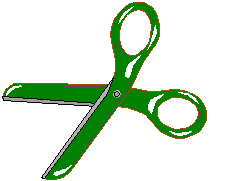 Assinatura do servidor responsável:Assinatura do servidor responsável:Assinatura do servidor responsável:Assinatura do servidor responsável:Assinatura do servidor responsável:Assinatura do servidor responsável:Assinatura do servidor responsável:Assinatura do servidor responsável: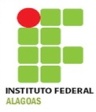 INSTITUTO FEDERAL DE EDUCAÇÃO, CIÊNCIA E TECNOLOGIA – IFALCAMPUS MACEIÓCOORDENAÇÃO DE EXTENSÃOPROTOCOLO DE INSCRIÇÃOINSTITUTO FEDERAL DE EDUCAÇÃO, CIÊNCIA E TECNOLOGIA – IFALCAMPUS MACEIÓCOORDENAÇÃO DE EXTENSÃONº da Inscrição:                       Data:Nome do Candidato:Nome do Candidato:Nome do Candidato:Curso desejado:Turno:Curso desejado:Turno:Curso desejado:Turno:Observações:Observações:Observações:Assinatura do servidor responsável:Assinatura do servidor responsável:Assinatura do servidor responsável: